Koostada simulaatoris antud ühenduse. 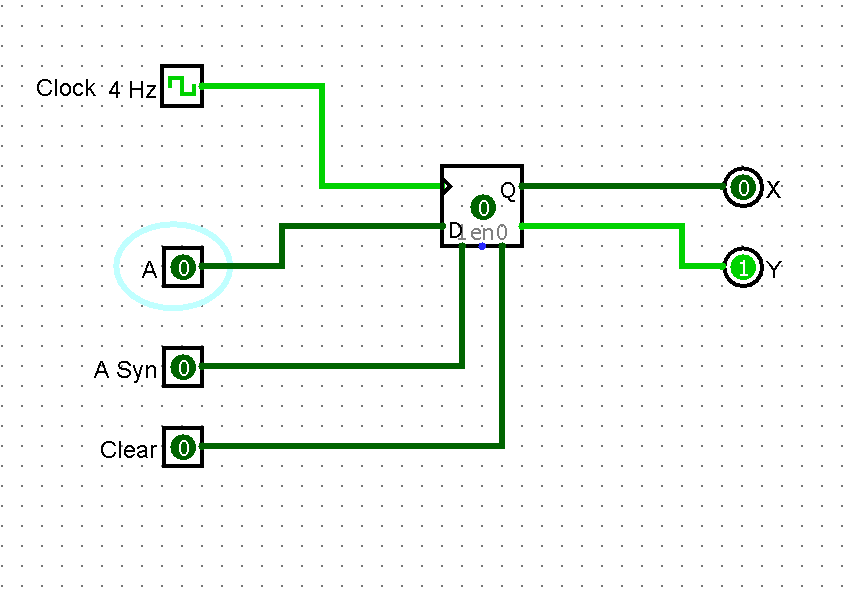 Vastata küsimustele.https://moodle.tktk.ee/mod/scorm/view.php?id=130083